ASPECTE REFERITOARE LA RĂSPUNDEREA PARENTALĂ ÎN DREPTUL UNIUNII EUROPENEPARENTAL RESPONSIBILITY MATTERS IN THE EU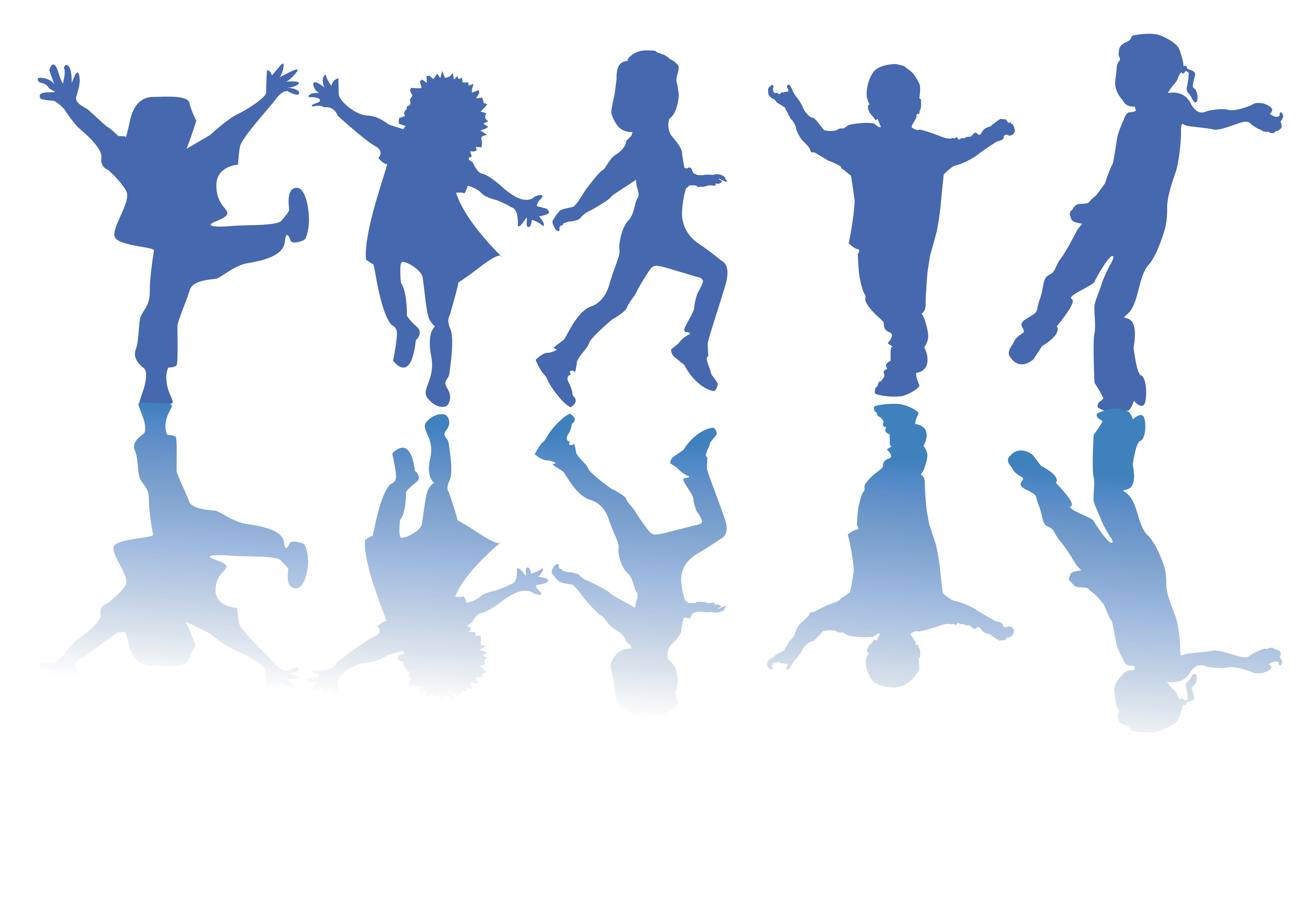 9-10 mai 2019 / May 9-10, 2019INM, Sala de consiliu, etajul INational Institute of Magistracy Council room, 1st floor